Program działań wspierających rodziny wielodzietne zamieszkałe na terenie Gminy Redzikowo - Karta Dużej Rodziny 3+
na lata 2021 - 2025WNIOSEKo wydanie Karty Dużej Rodzinypo raz pierwszy *	wtórnik karty *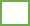 Oświadczam, że moja rodzina składa się z następujących osób:Słupsk, dnia ……………………….…..……………	…………….…………….……….…………………….(podpis wnioskodawcy)POKWITOWANIE ODBIORU KDRKwituję odbiór Karty Dużej Rodziny nr …………………………………………………………..…………i potwierdzam że dane w niej zawarte są zgodne z podanymi we wniosku.Redzikowo, dnia ……………………….…..……………	…………….…………….……….…………………….(podpis odbiorcy KDR)Oświadczam, że:powyższe dane są zgodne ze stanem faktycznym oraz jestem świadomy/a odpowiedzialności karnej za składanie nieprawdziwych oświadczeń oraz zobowiązuję się do niezwłocznego poinformowania o wszelkich zmianach danych zawartych w niniejszym wniosku.Rozliczenie podatku dochodowego mojej rodziny dokonywane jest w Urzędzie Skarbowym w Słupsku.Zapoznałam się z Regulaminem Programu działań wspierających rodziny wielodzietne zamieszkałe na terenie Gminy Redzikowo - Karta Dużej Rodziny 3+ na lata 2021 - 2025Wyrażam zgodę na gromadzenie i przetwarzanie moich danych osobowych zgodnie z ustawą z dnia 10 maja 2018r. o ochronie danych osobowych (t.j. Dz.U. z2019r. poz.1781 ze zm.) przez Centrum Usług Społecznych na potrzeby realizacji Programu działań wspierających rodziny wielodzietne zamieszkałe na terenie Gminy Redzikowo – Karta Dużej Rodziny 3+ na lata 2021- 2025*Informujemy, że zgoda może zostać cofnięta w dowolnym momencie przez wysłanie wiadomości e-mail na adres Centrum Usług Społecznych w Redzikowie spod adresu, którego zgoda dotyczy.Redzikowo, dnia ……………………….…..……………	…………….…………….……….…………………….(podpis wnioskodawcy)*-brak zgody na przetwarzanie danych osobowych przez Administratora uniemożliwia udział w programie Karta Seniora Gminy Słupsk na lata 2021 – 2025Lp.Imię i nazwiskoStopieńpokrewieństwa z wnioskodawcąPESELAdresNumer telefonu1.WNIOSKODAWCA2.3.4.5.6.7.